RÉSZVÉTELI FELHÍVÁSaz AGRÁRMARKETING CENTRUM (AMC) KÖZÖSSÉGI STANDJÁRAJász Expo és Fesztivál 2017Jászberény, Szentháromság tér 1., Lehel Vezér Gimnázium, 2017. szeptember 8. és 10. között 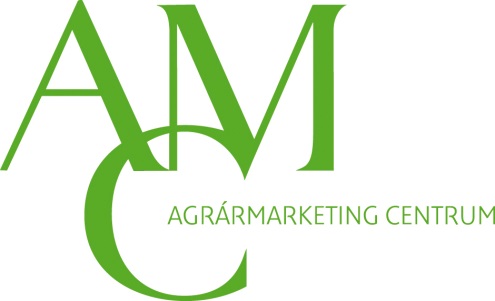 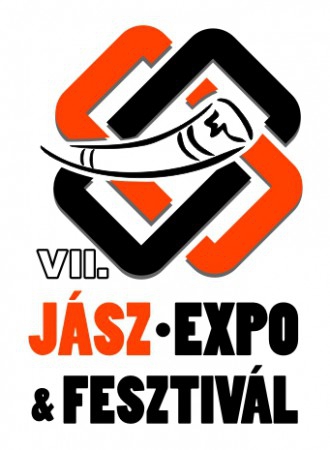 ÁttekintésA VII. Jász-Expo & Fesztivál díszvendége idén Nyíregyháza városa lesz, amely az expón való bemutatkozás mellett, nívós kulturális programokat is hoz magával. Idén is hagyományosan bográcsokban, üstökben készül majd a Jászsági Ebéd, amit muzsika szó mellett kóstolhat az ide látogató közönség. Kézműves foglalkoztatók, népi játékokat felvonultató játszóház mellett sok érdekes és színes program várja a kicsiket és nagyokat, az ide látogató családokat.Az elmúlt évekhez hasonlóan idén is magas színvonalú hang- és fénytechnikával felszerelt fedett színpadon mutatkoznak be a fesztiválra érkező fellépők. Számos amatőr néptánc és kulturális csoport műsorai váltják majd egymást, de az ünnepélyes megnyitó után itt élvezheti majd a nagyérdemű közönség a bábcsoportok előadásait, zenés vásári komédiákat, és tánciskolák bemutatóit is.A három nap alatt kórusok, énekkarok előadásai is színesítik a sztárvendégekkel tűzdelt programsorozatot.Az Agrármarketing Centrum Nonprofit Korlátolt Felelősségű Társaság OMÉK akvirálással, a dinnyefogyasztás népszerűsítésével és 3 kistermelő piacra juttatásának segítésével vesz részt a rendezvényen.Közösségi részvételAz Agrármarketing Centrum Nonprofit Korlátolt Felelősségű Társaság idén 30 m2-es standon tervez közösségi megjelenést a rendezvény pavilonban lévő, frekventált elhelyezésű területén, ahol három társkiállító részvételére lesz lehetőség. A rendezvényre való belépés ingyenes.Alkohol értékesítése tilos.Kiállítói standok átvétele (bepakolás):2017. szeptember 7.   12.00 - 18.002017. szeptember 8.  08.00 - 12.00Kiállítói standok bontása (kipakolás): 2017. szeptember 10. 18.00 - 22.002017. szeptember 11. 08.00 - 10.00Expo nyitva tartása:2017. szeptember 8. péntek - 14.00 - 19.00 óráig2017. szeptember 9. szombat - 10.00 - 19.00 óráig2017. szeptember 10. vasárnap - 10.00 - 18.00 óráigMiért érdemes kiállítóként részt venni?Az Agrármarketing Centrum Nonprofit Korlátolt Felelősségű Társaság segítségével minimális ráfordítás mellett jó lehetőség kínálkozik arra, hogy a kiváló minőségű magyar élelmiszereket megismertessék a vásárlóközönséggel és értékesítsék azokat.10.000 fős látogatói létszám.Kedvező árú részvételi lehetőség 3 napra.Amit biztosítunk:6 m²-es szőnyegezett, 3 oldalról zárt standfrízfelirattal ellátott Syma típusú alapstand1db infopult1 db székárambekötésraktárAmit nem biztosítunk:utazásszállásszállításRészvételi díj: 5.000 Ft + ÁFAJelentkezési határidő:2017. augusztus 30., szerdaJelentkezés módja: Jelentkezési lap visszaküldése aláírva és céges pecséttel ellátva.Jelentkezésük csak visszaigazolás után tekinthető elfogadottnak. A jelentkezési lap visszaküldésével a Jelentkező tudomásul veszi, hogy meg nem jelenés esetén a teljes részvételi díj (150.000 Ft + Áfa) kiszámlázásra kerül a részére.Parányi Petra	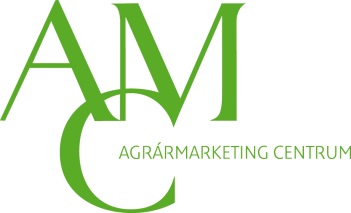 Rendezvényszervezési munkatárs	Agrármarketing Centrum Nonprofit Kft. Tel.: 0630/961-6780E-mail: paranyi.petra@amc.hu